Відповідно до статей 93, 125, 126 Земельного кодексу України, статей 13, 15, 19, 39, 41 Закону України «Про місцеві державні адміністрації», Закону України «Про оренду землі», розпорядження голови комісії з реорганізації Первомайської, Арбузинської, Врадіївської, Кривоозерської районних державних адміністрацій Миколаївської області від 15 березня 2021 року                      № 54-р «Про затвердження передавального акту юридичної особи – управління соціального захисту населення Кривоозерської районної державної адміністрації», у зв’язку із набуттям Первомайською райдержадміністрацією в порядку правонаступництва права власності на земельні ділянки для ведення товарного сільськогосподарського виробництва з кадастровими номерами 4823983300:01:000:1029 (загальною площею 1,7718 га), 4823983300:01:000:1030 (загальною площею 0,5137 га), враховуючи Витяги із технічної документації з нормативної грошової оцінки земельних ділянок від 13.12.2021 року за № № 329/34-21, 328/34-21, сформовані 10.12.2021 року Державним кадастровим реєстраторам відділу № 4 управління надання адміністративних послуг Головного управління Держгеокадастру у Миколаївській області, та з метою внесення змін до чинних договорів оренди землі, укладених із фермерським господарством «Світлана-Н»:1. Шляхом укладення додаткової угоди внести такі зміни до договору оренди землі № б/н від 29 січня 2020 року щодо оренди земельної ділянки загальною площею 1,7718 га з кадастровим номером 4823983300:01:000:1029 (державна реєстрація іншого речового права від 10.02.2021 року № 40582251):1) у вступній частині (преамбулі) замінити сторону – орендодавця з управління соціального захисту населення Кривоозерської районної державної адміністрації на Первомайську районну державну адміністрацію Миколаївської області;2) пункт 8 викласти в такій редакції:«8. Орендна плата вноситься Орендарем виключно у грошовій формі в розмірах, погоджених сторонами відповідно до умов цього договору шляхом перерахування на банківський рахунок Орендодавця.Щорічний розмір грошової форми орендної плати складає фіксовану грошову суму від нормативної грошової оцінки орендованої земельної ділянки з кадастровим номером 4823983300:01:000:1029, що на момент укладення цієї Додаткової угоди до договору становить 67 168,22 грн і не може бути менше ніж 12 %, що становить: 8060 (вісім тисяч шістдесят) грн 19 коп, з урахуванням індексу інфляції.»;3) пункт 9 викласти в такій редакції:«9. Обчислення розміру орендної плати за земельну ділянку з кадастровим номером 4823983300:01:000:1029 здійснюється з урахуванням її цільового призначення та коефіцієнтів індексації.»;2. Шляхом укладення додаткової угоди внести такі зміни до договору оренди землі № б/н від 29 січня 2020 року щодо оренди земельної ділянки загальною площею 0,5137 га з кадастровим номером 4823983300:01:000:1030 (державна реєстрація іншого речового права від 10.02.2021 року № 40581973):1) у вступній частині (преамбулі) замінити сторону – орендодавця з управління соціального захисту населення Кривоозерської районної державної адміністрації на Первомайську районну державну адміністрацію Миколаївської області;2) пункт 8 викласти в такій редакції:«8. Орендна плата вноситься Орендарем виключно у грошовій формі в розмірах, погоджених сторонами відповідно до умов цього договору шляхом перерахування на банківський рахунок Орендодавця.Щорічний розмір грошової форми орендної плати складає фіксовану грошову суму від нормативної грошової оцінки орендованої земельної ділянки з кадастровим номером 4823983300:01:000:1030, що на момент укладення цієї Додаткової угоди до договору становить 19 025,42 грн і не може бути менше ніж 12 %, що становить: 2283 (дві тисячі двісті вісімдесят три) грн 05 коп, з урахуванням індексу інфляції.».3) пункт 9 викласти в такій редакції:«9. Обчислення розміру орендної плати за земельну ділянку з кадастровим номером 4823983300:01:000:1030 здійснюється з урахуванням її цільового призначення та коефіцієнтів індексації.».3. Право підпису додаткових угод до договорів оренди землі, зазначених у пунктах 1-2 цього розпорядження, залишаю за собою.4. Рекомендувати фермерському господарству «Світлана-Н»:1) укласти додаткові угоди до чинних договорів оренди землі, зазначених у пунктах 1-2 цього розпорядження та здійснити їх державну реєстрацію відповідно до вимог чинного законодавства;2) дотримуватись обов’язків землекористувача відповідно до вимог земельного і природоохоронного законодавства.5. Контроль за виконанням цього розпорядження покласти на першого заступника голови райдержадміністрації Юрченка О.А.Голова райдержадміністрації					       Сергій САКОВСЬКИЙ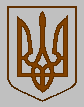 ПЕРВОМАЙСЬКА РАЙОННА ДЕРЖАВНА АДМІНІСТРАЦІЯПЕРВОМАЙСЬКА РАЙОННА ДЕРЖАВНА АДМІНІСТРАЦІЯПЕРВОМАЙСЬКА РАЙОННА ДЕРЖАВНА АДМІНІСТРАЦІЯМИКОЛАЇВСЬКОЇ ОБЛАСТІМИКОЛАЇВСЬКОЇ ОБЛАСТІМИКОЛАЇВСЬКОЇ ОБЛАСТІР О З П О Р Я Д Ж Е Н Н ЯР О З П О Р Я Д Ж Е Н Н ЯР О З П О Р Я Д Ж Е Н Н Явід 24.12.2021 р. Первомайськ№ 267-рПро внесення змін до договорів оренди землі, що були укладені з ФГ «Світлана-Н»